Publicado en Bilbao el 15/09/2022 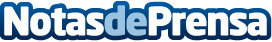 Vostok Electric crea una moto eléctrica para repartoLa Vostok E7 Plus Delivery está pensada para el sector de reparto por su mayor autonomía, el ahorro de combustible que supone y su impacto social sostenible en el entorno urbanoDatos de contacto:Vostokhttps://vostokelectric.es/944 580 522Nota de prensa publicada en: https://www.notasdeprensa.es/vostok-electric-crea-una-moto-electrica-para Categorias: Motociclismo Ecología Logística Innovación Tecnológica http://www.notasdeprensa.es